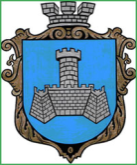 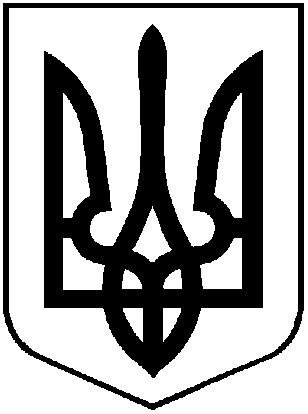 УКРАЇНАВІННИЦЬКОЇ ОБЛАСТІМІСТО ХМІЛЬНИКРОЗПОРЯДЖЕННЯМІСЬКОГО ГОЛОВИвід “28” червня 2022 р.                                                              №254-рПро визначення відповідальних осіб за роботу із сім’ями Захисників та Захисниць УкраїниВідповідно до наказу Вінницької обласної військової адміністрації від 21.06.2022р. №779 «Про посилення соціальної підтримки та допомоги сім’ям Захисників та Захисниць України Вінницької області», з метою надання всебічної підтримки сім’ям Захисників та Захисниць України у Хмільницькій міській  територіальній громаді, керуючись ст.ст. 42, 59 Закону України «Про місцеве самоврядування в Україні»:Визначити відповідальних осіб за роботу з сім’ями Захисників та Захисниць України у Хмільницькій міській територіальній громаді - заступника міського голови з питань діяльності виконавчих органів міської ради Сташка Андрія Володимировича та старост відповідних старостинських округів: Бичок Ганну Андріївну у Лозівському старостинському окрузі, Маліновську Валентину Іванівну у Порицькому старостинському окрузі, Матвіюк Наталію Василівну у Сьомаківському старостинському окрузі, Остапчук Світлану Григорівну у Кожухівському  старостинському окрузі, Сухого Миколу Олексійовича у Широкогребельському старостинському окрузі, Титулу Андрія Петровича у Соколівському  старостинському окрузі, Шкатюк Тетяну Сергіївну у Великомитницькому старостинському окрузі .Заступнику міського голови з питань діяльності виконавчих органів міської ради Сташку А.В. забезпечити координацію міжвідомчої взаємодії структурних підрозділів виконавчих комітетів, закладів, установ та організацій, залучених до надання підтримки сім’ям  Захисників та Захисниць України у Хмільницькій міській  територіальній громаді, через діяльність Міжвідомчої ради з питань сім'ї, ґендерної рівності, демографічного розвитку, запобігання та протидії домашньому насильству, насильству за ознакою статі та протидії торгівлі людьми.Контроль за виконанням цього розпорядження залишаю за собою.Міський голова				Микола ЮРЧИШИНСергій МАТАШАндрій СТАШКОІрина ТИМОШЕНКОНадія БУЛИКОВАВіктор ЗАБАРСЬКИЙ